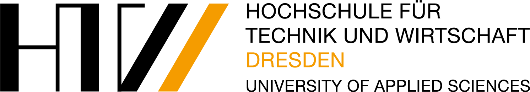 Vorlagefür die Sitzung des Senates der HTW Dresden 
am Datum1. Gegenstand der VorlageBegründeter Widerspruch von Prüfungsleistung2. Zuständigkeit des Senats gemäß§ 81 Abs. 1 Nr. 1 SächsHSFG(die Beschlussfassung über Ordnungen der Hochschule nach § 13 Abs. 3,)§ 81 Abs. 1 Nr. 9 SächsHSFG(Entscheidungen von grundsätzlicher Bedeutung in Angelegenheiten der Lehre, Forschung oder Kunst, soweit diese nicht nur eine Fakultät betreffen)3. Einreicher/inStudentische Vertretung des Senates
StuRa HTW Dresden4. Berichterstatter/inTino Köhler5. BeschlussvorschlagAb dem Wintersemester 2022/2023 soll es eine Möglichkeit geben, dass Studierende nurnoch begründet ein Widerspruchsverfahren gegen Prüfungsentscheidungen führen müssen . Das Rektorat soll hierfür einen Umsetzungsvorschlag erarbeiten, sodass die Differenz von Einsicht und Widerspruchszeit geschlossen wird, damit Studierende nicht vor der tatsächlichen Einsicht in den Widerspruch gehen müssen. 6. BegründungAktuell haben Studierende das Recht innerhalb eines Jahres ihre Prüfungsakten einzusehen. Dem gegenüber steht die Frist für ein Widerspruchsverfahren von einem Monat (§28 Abs. 2 MusterPO)  nach Bekanntgabe der Note. Formal besteht durchaus die Möglichkeit, dass Prüfungsergebnisse bekanntgegeben werden und sich Prüfende und Studierende zeitnah für eine Einsicht verabreden und so die Studierenden eventuell begründet ein Widerspruchsverfahren eröffnen könnten. Praktisch muss dies gerade in den Sommermonaten oder bei einer Vielzahl an Anfragen auf Prüfungsakteneinsicht aber nicht gegeben sein. Dies führt dazu, dass Studierende ihr Recht auf Widerspruch entweder nicht wahrnehmen oder diesen Widerspruch blind und unbegründet stellen müssten, was für alle Beteiligten Aufwand bedeutet. Es soll ein Verfahren entwickelt werden, dass einen begründeten Widerstand zulässt. Ob die Frist erst nach der Akteneinsicht läuft, Studierende pauschal eine Kopie ihrer Akte zugesendet wird oder ganz andere Möglichkeiten gefunden werden, ist dabei für uns irrelevant, solange das Problem gelöst wird.7. Anlagen8. AbstimmungsergebnisJaNein